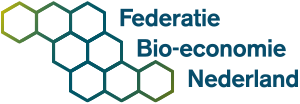 Klimaatakkoord biedt kansen voor duurzame en circulaire bio-economie De Federatie Bio-economie Nederland verwelkomt het akkoord dat duidelijk maakt hoe de verlaging van broeikasgasemissies in Nederland op termijn moeten worden ingevuld. Positief voor de Federatie is dat de bio-economie als één van de leidende principes in het klimaatakkoord wordt benoemd: er is veel aandacht voor de rol van biobased bouwmaterialen (als instrument voor het vergroenen van de gebouwde omgeving), duurzame biobrandstoffen (vergroenen van transport), het omarmen van het principe van de circulariteit in grond-, water- en wegwerken, en de bijdrage van biomassa in het verduurzamen van de warmtevraag. Terecht legt het akkoord veel nadruk op de noodzaak om alleen duurzame biomassa in te zetten. Uiteraard is de Federatie bereid om mee te denken hoe het duurzaamheidskader geloofwaardig ingevuld kan worden. Positief is ook de rol die het akkoord geeft aan biocascadering. We moeten bevorderen dat zoveel mogelijk hoogwaardige producten uit biomassa gehaald worden en het principe van cascadering toepassen (voorrang geven aan hoogwaardige toepassingen, fracties scheiden via raffinage, en zo goed mogelijk inzetten van de zo ontstane verzameling biomassastromen). Circulariteit kan zo praktijk worden. Nederland kan hiervoor aansluiten bij de EU. De EU heeft als doel om de oprichting 300 kleinschalige bio-refineries te stimuleren. Dat leidt tot een nieuwe ‘circulaire’ industrialisering en tot extra werkgelegenheid, met name in de plattelandsgebieden. De beschikbaarheid van duurzame biomassa is – zoals het klimaatakkoord benadrukt - niet altijd vanzelfsprekend. De routekaart naar verdubbeling van het Nederlandse aanbod is zeer welkom. Ook juicht de Federatie toe dat wordt gestreefd naar het vaststellen van de CO2-footprint voor producten en diensten. Het is van belang om ook voorbij de schoorsteen te kijken. Emissiereducties in de aanvoerketen tellen niet altijd op bij de Nederlandse doelstelling, maar zijn het wel waard om gestimuleerd te worden. Onderscheid maken tussen duurzame en minder duurzame alternatieven draagt bij aan de ontwikkeling van een markt voor betere producten. De Federatie is ervan overtuigd dat het stimuleren van biobased producten in de bouw kan bijdragen aan de realisatie van een zeer lage, zelfs negatieve, footprint in deze sector. En met een goede ketenaanpak bevorderen we tegelijkertijd de ontwikkeling van duurzame biomassa toepassingen in andere sectoren zoals chemie, materialen en transport. De EU bio-economy strategy geeft hiervoor ook een aantal interessante aanknopingspunten. We constateren innovatie en kennisontwikkeling in het akkoord veel aandacht krijgen. Missiegedreven innovatieprogramma’s zijn daarbij van groot belang, zeker ook voor de bio-economie. In de ogen van de Federatie is ontwikkeling van innovatieve ketens essentieel om snel grote stappen te maken in het verduurzamen van de economie. Opschaling is daarbij van groot belang. De Federatie wijst erop dat deelname aan de Europese onderzoeksprogramma’s en smart specialisation programma’s van grote waarde kan zijn. Adequate CO2-beprijzing blijft van groot belang. Biobased materialen zijn aanzienlijk minder CO2-intensief dan op fossiele grondstoffen gebaseerde producten. Door een hogere CO2-prijs kunnen schone materialen beter concurreren op de markt. Het is echter eveneens van belang om ook voorbij de schoorsteen te kijken. Terecht stelt het hoofdstuk industrie dit aan de orde. Emissiereducties in de aanvoerketen tellen niet altijd op bij de Nederlandse doelstelling, maar zijn het wel waard om gestimuleerd te worden. Het spreekt, tenslotte, vanzelf dat de Federatie Bio-economie Nederland graag bijdraagt aan verdere uitbouw van de in het Klimaatakkoord uitgewerkte maatregelen. Wij willen onze expertise en ervaring beschikbaar stellen en verantwoordelijkheid nemen als samenwerkingsverband van een groot aantal bedrijven, deskundigen, kennisinstellingen en NGOs. De bio-economie kan immers een cruciale bijdrage leveren aan het terugbrengen van broeikasgasemissies en aan een duurzame economische ontwikkeling van ons land.